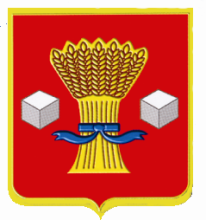 Администрация             Светлоярского муниципального района Волгоградской областиПОСТАНОВЛЕНИЕот 12.03.2021                    № 385В целях оптимизации работы межведомственной комиссии по разработке или внесению изменений в схему размещения нестационарных торговых объектов на территории Светлоярского муниципального района Волгоградской области, в связи с изменением кадрового состава администрации Светлоярского района Волгоградской области, руководствуясь Уставом Светлоярского муниципального района Волгоградской области,п о с т а н о в л я ю:1. Внести изменения в состав межведомственной комиссии по разработке схемы или внесению изменений в схему размещения нестационарных торговых объектов на территории Светлоярского муниципального района Волгоградской области, утвержденный постановлением администрации Светлоярского муниципального района Волгоградской области от 22.07.2016 № 1148, изложив его  в новой редакции (прилагается).2. Признать утратившим силу пункт 1 постановления администрации Светлоярского муниципального района Волгоградской области «О внесении изменений в состав межведомственной комиссии по разработке схемы или внесению изменений в схему размещения нестационарных торговых объектов на территории Светлоярского муниципального района Волгоградской области, утвержденной постановлением администрации Светлоярского муниципального района Волгоградской области от 22.07.2016 № 1148» от 18.10.2019 № 2158.3. Признать утратившим силу постановление администрации Светлоярского муниципального района Волгоградской области «О внесении изменений в состав межведомственной комиссии по разработке схемы или внесению изменений в схему размещения нестационарных торговых объектов на территории Светлоярского муниципального района Волгоградской области,  утвержденной постановлением администрации Светлоярского  муниципального района Волгоградской области от 22.07.2016 № 1148» от 27.07.2020  № 1446.4. Контроль над исполнением настоящего постановления возложить на заместителя главы Светлоярского муниципального района Волгоградской области Подхватилину О.И.Глава муниципального района				                    Т.В. РаспутинаА.Ю.Зыкова                                                                                    Приложение                                                                                к постановлению администрации                                                                                Светлоярского муниципального                                                                                                              района Волгоградской области                                                                                от12.03.2021 № 358СОСТАВмежведомственной комиссии по разработке схемы или внесению изменений в схему размещения нестационарных торговых объектов на территории Светлоярского муниципального района Волгоградской области2Управляющий делами                                                                       Л.Н.ШершневаО внесении изменений в состав межведомственной комиссии по разработке схемы или внесению изменений в схему размещения нестационарных торговых объектов на территории Светлоярского муниципального района Волгоградской области, утвержденной постановлением администрации Светлоярского муниципального района Волгоградской области от 22.07.2016 №1148№п/пФ.И.О.Должность1ПодхватилинаОльга Ивановназаместитель главы Светлоярского муниципального района Волгоградской области, председатель комиссии;2Чернецкая Сабина Джаханшаевнаначальник отдела экономики, развития предпринимательства и защиты прав потребителей администрации Светлоярского муниципального района Волгоградской области, заместитель председателя комиссии;3ЗыковаАлла Юрьевнаконсультант отдела экономики, развития предпринимательства и защиты прав потребителей администрации Светлоярского муниципального района Волгоградской области, секретарь комиссии;Члены комиссии:4УсковЮрий Николаевичзаместитель главы Светлоярского муниципального района Волгоградской области;5ЛемешкоИрина Александровнаначальник отдела по управлению муниципальным имуществом и земельными ресурсами администрации Светлоярского муниципального района Волгоградской области;6АшадзеИван Нугзаровичначальник отдела ГО и ЧС, ООС и Э администрации Светлоярского муниципального района Волгоградской области;7Троилина Любовь Владимировна начальник юридического отдела администрации Светлоярского муниципального района Волгоградской области;8ЖуковВиктор Ивановичглавный архитектор администрации Светлоярского муниципального района Волгоградской области;9КрюковРоман Владимировичзаместитель начальника полиции (по охране общественного порядка), отдела МВД Волгоградской области по Светлоярскому району Волгоградской области (по согласованию);10Иванов Денис Владимировичначальник отделения надзорной деятельности по Светлоярскому району УНД ГУ МЧС России (по согласованию);11ДумбраваНиколай Ивановичпредседатель Светлоярской районной Думы Волгоградской области (по согласованию);12Матыцин Алексей Сергеевичдиректор МБУ Светлоярского городского поселения Светлоярского муниципального района Волгоградской области «Управление благоустройства» (по согласованию).